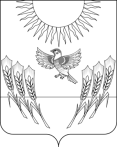 АДМИНИСТРАЦИЯ ВОРОБЬЕВСКОГО МУНИЦИПАЛЬНОГО РАЙОНАВОРОНЕЖСКОЙ ОБЛАСТИПОСТАНОВЛЕНИЕот   15.01.2013 г.      №	     10      	    	            с. ВоробьевкаОб утверждении перечня муниципальных услуг, предоставление которых осуществляется по принципу «одного окна» в МФЦ В соответствии с Федеральным законом  от 28.07.2012 г. № 133-ФЗ «О внесении изменений в отдельные законодательные акты Российской Федерации в целях устранения ограничений для предоставления государственных и муниципальных услуг по принципу «одного окна»», постановлением правительства Воронежской области от 26.11.2012 г. № 1069 «Об организации предоставления государственных и муниципальных услуг по принципу «одного окна» на территории Воронежской области», приказом департамента по развитию предпринимательства и потребительского рынка Воронежской области от 30.11.2012 г. № 129 «Об утверждении типовых (рекомендованных) перечней муниципальных услуг, предоставление которых осуществляется по принципу «одного окна» в МФЦ по каждому типу муниципального образования» администрация Воробьевского муниципального района П О С Т А Н О В Л Я Е Т :	1. Утвердить прилагаемый перечень муниципальных услуг, предоставление которых осуществляется по принципу «одного окна» в многофункциональных центрах предоставления государственных и муниципальных услуг.2. Контроль за исполнением настоящего постановления возложить на заместителя главы администрации муниципального района Письяукова С.А.Глава администрации муниципального района 					                     И.Т. РябининУТВЕРЖДЕНпостановлением администрации Воробьевского муниципального района от 15.01.2013 г. № 10Перечень муниципальных услуг, предоставление которых осуществляется по принципу «одного окна» в многофункциональных центрах предоставления государственных и муниципальных услугВыдача архивных документов (архивных справок, выписок и копий).Выдача разрешения на установку рекламной конструкции.Предоставление земельных участков, находящихся в собственности муниципального района, и земельных участков, государственная собственность на которые не разграничена, для строительства (без предварительного согласования мест размещения объектов).Предоставление земельных участков, находящихся в собственности муниципального района, и земельных участков, государственная собственность на которые не разграничена, для строительства (с предварительным согласованием мест размещения объектов).Предоставление земельных участков, находящихся в собственности муниципального района, и земельных участков, государственная собственность на которые не разграничена, для жилищного строительства.Предоставление земельных участков, находящихся в собственности муниципального района, и земельных участков, государственная собственность на которые не разграничена, для целей, не связанных со строительством.Предоставление земельных участков, находящихся в собственности муниципального района, и земельных участков, государственная собственность на которые не разграничена, на которых расположены здания, строения, сооружения.Предоставление земельных участков, находящихся в собственности муниципального района, и земельных участков, государственная собственность на которые не разграничена, для ведения личного подсобного хозяйства.Предоставление земельных участков, находящихся в собственности муниципального района, и земельных участков, государственная собственность на которые не разграничена, для создания фермерского хозяйства и осуществления его деятельности.Прием заявлений, постановка на учет и зачисление детей в образовательные учреждения, реализующие основную образовательную программу дошкольного образования (детские сады).Принятие решения о прекращении права пожизненного наследуемого владения земельным участком.Принятие решения о прекращении права постоянного (бессрочного) пользования земельным участком.Раздел и объединение земельных участков, находящихся в собственности муниципального района, и земельных участков, государственная собственность на которые не разграничена.